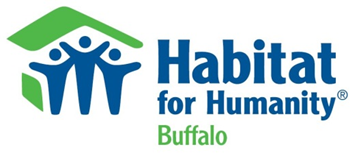 Board of Directors MeetingTuesday, September 28, 2021 – 5:30 pm – 7:30 pmMillington Lockwood Conference Room3901 Genesee St Suite 800 Buffalo NY 14225 & Zoomhttps://us02web.zoom.us/j/85996698077?pwd=MXAyZ1pVQjVySStaa0JDQUQ0V0xxdz09Board Invitees: 	Mike Bonitatibus, Chris Campise, Toni Canazzi, Jillian Dintino, Errol Douglas, Jim Eaton, Jody Galvin, Susan Hassinger, Brett Koeppel, Gerry Murak, Lynn O’Connor, Preciouss Patterson, Miguel Santos, Mike Schaffstall, John Sexton, Heath Szymczak, Bennie Williams, Royce WoodsOther Attendees: 	Teresa Bianchi (Executive Director), Rick Folger (Program Director), Stephanie Lawson (Development & Communications Manager)Excused:	Brett Koeppel5:30 PM		Networking								Toni Canazzi5:45 PM		Opening Reflection							Bennie Williams5:50 PM		Executive Committee 							Lynn O’ConnorApproval of Past President to join Executive CommitteeReview of 2022 Committee Objectives and CalendarNew Chair – DEI, N&G & DevelopmentReview Teresa’s 2022 ObjectivesiCAP/Strategic Plan discussionController position6:10 PM		Secretary Update							Jill DintinoApproval of meeting minutes from June 22, 2021 (Vote)2021 Board Commitment Forms – UpdateQuality Assurance Covenant (VOTE)6:25 PM		Finance Committee							Mike SchaffstallAudit - UPDATE1 and 3-year budget refresh – UPDATE      6:40 PM		Executive Director Report 						Teresa Bianchi		Staff UpdateCOVID UpdateHabitat International Capacity Building Grant UpdateDevelopment Committee						Stephanie LawsonDevelopment Plan - Dashboard Review Leaders BuildCommittee ItemsProgram Updates							Rick FolgerFamily UpdatesClosingsQualifying FamiliesHouse Pricing Approvals (Vote)Family House Matching Approvals (Vote)Delinquencies and ForeclosuresConstruction Dashboard  Current Year Budget Report					Rick FolgerCash Flow Update					7:20 PM		Old Business TopicsControlled Storage of Special Board Meeting materials		John SextonIT Review (utilizing M&T resource) – On Hold			Lynn O’Connor7:25 PM		New Business	7:30 PM		Adjournment of Board Meeting Next Meeting:	November 30, 2021, 5:45pm – 7:30pm			Location: TBD FY 2022 Board Meetings (generally 4th Tuesday of the month)September 28, 2021November 30, 2021 (Adjusted for Thanksgiving)January 25, 2022March 22, 2022May 24, 2022June 28, 2022